	Zpravodaj Přeboru Domažlicka  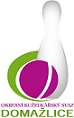 Č.1Ročník 2023/2024	17.9.2023Nejlepšího výkonu v tomto kole: 2345 dosáhlo družstvo: Pec BPřebor Domažlicka 2023/2024Výsledky 1. kolaSouhrnný přehled výsledků 1. kola:Díly B	- Zahořany B	4:4	2335:2329	5.0:7.0	15.9.Havlovice B	- Pec B	3:5	2299:2345	4.0:8.0	15.9.Újezd B	- Kdyně C	3:5	2207:2021	4.0:8.0	16.9.Holýšov D	- Újezd C	6:2	2126:2036	6.5:5.5	17.9.Tabulka družstev po 1. kole:	1.	Holýšov D	1	1	0	0	6.0 : 2.0 	6.5 : 5.5 	 2126	2	2.	Pec B	1	1	0	0	5.0 : 3.0 	8.0 : 4.0 	 2345	2	3.	Kdyně C	1	1	0	0	5.0 : 3.0 	8.0 : 4.0 	 2021	2	4.	Zahořany B	1	0	1	0	4.0 : 4.0 	7.0 : 5.0 	 2329	1	5.	Díly B	1	0	1	0	4.0 : 4.0 	5.0 : 7.0 	 2335	1	6.	Havlovice B	1	0	0	1	3.0 : 5.0 	4.0 : 8.0 	 2299	0	7.	Újezd B	1	0	0	1	3.0 : 5.0 	4.0 : 8.0 	 2207	0	8.	Újezd C	1	0	0	1	2.0 : 6.0 	5.5 : 6.5 	 2036	0Podrobné výsledky 1. kola:	 Díly B	2335	4:4	2329	Zahořany B	Dana Tomanová	 	 174 	 200 		374 	 1:1 	 386 	 	200 	 186		Jáchym Pajdar	Lukáš Pittr	 	 185 	 236 		421 	 1:1 	 410 	 	200 	 210		Libor Benzl	Daniel Kočí	 	 191 	 202 		393 	 1:1 	 400 	 	176 	 224		Jiří Havlovic	Jaromír Duda	 	 211 	 233 		444 	 2:0 	 345 	 	146 	 199		Vanda Vágnerová	Dana Kapicová	 	 163 	 172 		335 	 0:2 	 389 	 	172 	 217		Matylda Vágnerová	Jaroslav Buršík	 	 182 	 186 		368 	 0:2 	 399 	 	187 	 212		Jaroslav Kutilrozhodčí: Jana KuželkováNejlepší výkon utkání: 444 - Jaromír Duda	 Havlovice B	2299	3:5	2345	Pec B	Jiří Pivoňka st.	 	 175 	 169 		344 	 0:2 	 397 	 	204 	 193		Ivan Böhm	Gabriela Bartoňová	 	 192 	 179 		371 	 1:1 	 343 	 	161 	 182		Václav Němec	Jan Pangrác	 	 176 	 202 		378 	 0:2 	 428 	 	206 	 222		Tereza Denkovičová	Štěpánka Peštová	 	 196 	 190 		386 	 0:2 	 396 	 	198 	 198		Jiřina Hrušková	Josef Nedoma	 	 223 	 203 		426 	 2:0 	 408 	 	213 	 195		Lenka Psutková	Adam Ticháček	 	 185 	 209 		394 	 1:1 	 373 	 	194 	 179		Pavel Kalousrozhodčí: Jiří Pivoňka st.Nejlepší výkon utkání: 428 - Tereza Denkovičová	 Újezd B	2207	3:5	2021	Kdyně C	Jana Jaklová	 	 191 	 161 		352 	 1:1 	 355 	 	178 	 177		Kristýna Krumlová	Jana Dufková ml.	 	 158 	 167 		325 	 0:2 	 434 	 	208 	 226		Martin Smejkal	Václav Kuneš	 	 205 	 187 		392 	 1:1 	 403 	 	204 	 199		Jaroslava Löffelmannová	Pavel Strouhal	 	 175 	 179 		354 	 0:2 	 397 	 	198 	 199		Tereza Krumlová	Antonín Kühn	 	 213 	 224 		437 	 2:0 	 0 	 	0 	 0		nikdo nenastoupil	Jana Dufková st.	 	 176 	 171 		347 	 0:2 	 432 	 	215 	 217		Kateřina Šebestovározhodčí: Jana Dufková ml.Nejlepší výkon utkání: 437 - Antonín Kühn	 Holýšov D	2126	6:2	2036	Újezd C	Lucie Horková	 	 182 	 172 		354 	 0:2 	 391 	 	211 	 180		Alena Konopová	Stanislav Šlajer	 	 165 	 163 		328 	 1:1 	 296 	 	166 	 130		Roman Vondryska	Miroslav Macháček	 	 163 	 168 		331 	 2:0 	 295 	 	157 	 138		Jürgen Joneitis	Božena Rojtová	 	 184 	 195 		379 	 2:0 	 281 	 	124 	 157		Pavlína Berková	Radka Schuldová	 	 150 	 187 		337 	 0.5:1.5 	 379 	 	192 	 187		Božena Vondrysková	Jan Štengl	 	 170 	 227 		397 	 1:1 	 394 	 	183 	 211		Alexander Kondrysrozhodčí: Jan ŠtenglNejlepší výkon utkání: 397 - Jan ŠtenglPořadí jednotlivců po 1. kole:	jméno hráče	družstvo	celkem	plné	dorážka	chyby	poměr kuž.	Maximum	1.	Jaromír Duda 	Díly B	444.00	296.0	148.0	6.0	1/1	(444)	2.	Antonín Kühn 	Újezd B	437.00	285.0	152.0	5.0	1/1	(437)	3.	Martin Smejkal 	Kdyně C	434.00	284.0	150.0	5.0	1/1	(434)	4.	Kateřina Šebestová 	Kdyně C	432.00	290.0	142.0	8.0	1/1	(432)	5.	Tereza Denkovičová 	Pec B	428.00	293.0	135.0	8.0	1/1	(428)	6.	Josef Nedoma 	Havlovice B	426.00	303.0	123.0	5.0	1/1	(426)	7.	Lukáš Pittr 	Díly B	421.00	299.0	122.0	10.0	1/1	(421)	8.	Libor Benzl 	Zahořany B	410.00	263.0	147.0	4.0	1/1	(410)	9.	Lenka Psutková 	Pec B	408.00	284.0	124.0	14.0	1/1	(408)	10.	Jaroslava Löffelmannová 	Kdyně C	403.00	298.0	105.0	7.0	1/1	(403)	11.	Jiří Havlovic 	Zahořany B	400.00	285.0	115.0	9.0	1/1	(400)	12.	Jaroslav Kutil 	Zahořany B	399.00	295.0	104.0	7.0	1/1	(399)	13.	Jan Štengl 	Holýšov D	397.00	272.0	125.0	5.0	1/1	(397)	14.	Tereza Krumlová 	Kdyně C	397.00	277.0	120.0	11.0	1/1	(397)	15.	Ivan Böhm 	Pec B	397.00	284.0	113.0	9.0	1/1	(397)	16.	Jiřina Hrušková 	Pec B	396.00	263.0	133.0	9.0	1/1	(396)	17.	Alexander Kondrys 	Újezd C	394.00	282.0	112.0	9.0	1/1	(394)	18.	Adam Ticháček 	Havlovice B	394.00	298.0	96.0	15.0	1/1	(394)	19.	Daniel Kočí 	Díly B	393.00	264.0	129.0	4.0	1/1	(393)	20.	Václav Kuneš 	Újezd B	392.00	271.0	121.0	11.0	1/1	(392)	21.	Alena Konopová 	Újezd C	391.00	302.0	89.0	16.0	1/1	(391)	22.	Matylda Vágnerová 	Zahořany B	389.00	290.0	99.0	10.0	1/1	(389)	23.	Jáchym Pajdar 	Zahořany B	386.00	256.0	130.0	8.0	1/1	(386)	24.	Štěpánka Peštová 	Havlovice B	386.00	288.0	98.0	8.0	1/1	(386)	25.	Božena Vondrysková 	Újezd C	379.00	260.0	119.0	9.0	1/1	(379)	26.	Božena Rojtová 	Holýšov D	379.00	294.0	85.0	14.0	1/1	(379)	27.	Jan Pangrác 	Havlovice B	378.00	263.0	115.0	16.0	1/1	(378)	28.	Dana Tomanová 	Díly B	374.00	249.0	125.0	6.0	1/1	(374)	29.	Pavel Kalous 	Pec B	373.00	266.0	107.0	13.0	1/1	(373)	30.	Gabriela Bartoňová 	Havlovice B	371.00	265.0	106.0	7.0	1/1	(371)	31.	Jaroslav Buršík 	Díly B	368.00	271.0	97.0	14.0	1/1	(368)	32.	Kristýna Krumlová 	Kdyně C	355.00	259.0	96.0	17.0	1/1	(355)	33.	Pavel Strouhal 	Újezd B	354.00	250.0	104.0	14.0	1/1	(354)	34.	Lucie Horková 	Holýšov D	354.00	265.0	89.0	18.0	1/1	(354)	35.	Jana Jaklová 	Újezd B	352.00	263.0	89.0	22.0	1/1	(352)	36.	Jana Dufková  st.	Újezd B	347.00	267.0	80.0	15.0	1/1	(347)	37.	Vanda Vágnerová 	Zahořany B	345.00	267.0	78.0	18.0	1/1	(345)	38.	Jiří Pivoňka  st.	Havlovice B	344.00	275.0	69.0	25.0	1/1	(344)	39.	Václav Němec 	Pec B	343.00	274.0	69.0	21.0	1/1	(343)	40.	Radka Schuldová 	Holýšov D	337.00	259.0	78.0	19.0	1/1	(337)	41.	Dana Kapicová 	Díly B	335.00	249.0	86.0	15.0	1/1	(335)	42.	Miroslav Macháček 	Holýšov D	331.00	244.0	87.0	17.0	1/1	(331)	43.	Stanislav Šlajer 	Holýšov D	328.00	252.0	76.0	19.0	1/1	(328)	44.	Jana Dufková  ml.	Újezd B	325.00	235.0	90.0	12.0	1/1	(325)	45.	Roman Vondryska 	Újezd C	296.00	227.0	69.0	27.0	1/1	(296)	46.	Jürgen Joneitis 	Újezd C	295.00	227.0	68.0	30.0	1/1	(295)	47.	Pavlína Berková 	Újezd C	281.00	210.0	71.0	25.0	1/1	(281)Sportovně technické informace:Starty náhradníků:registrační číslo	jméno a příjmení 	datum startu 	družstvo	číslo startu
Hráči dopsaní na soupisku:registrační číslo	jméno a příjmení 	datum startu 	družstvo	27494	Miroslav Macháček	17.09.2023	Holýšov D	Program 2. kolo. kola:  22.9.2023	pá	17:00	Kdyně C - Holýšov D	22.9.2023	pá	17:00	Pec B - Zahořany B	22.9.2023	pá	17:00	Havlovice B - Újezd B	23.9.2023	so	14:30	Újezd C - Díly B	Nejlepší šestka kola - absolutněNejlepší šestka kola - absolutněNejlepší šestka kola - absolutněNejlepší šestka kola - absolutněPočetJménoNázev týmuVýkon1xJaromír DudaDíly B4441xAntonín KühnÚjezd B4371xMartin SmejkalKdyně C4341xKateřina ŠebestováKdyně C4321xTereza DenkovičováPec p.Čer. B4281xJosef NedomaHavlovice B426